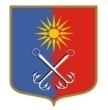 	ОТРАДНЕНСКОЕ ГОРОДСКОЕ ПОСЕЛЕНИЕ 	КИРОВСКОГО МУНИЦИПАЛЬНОГО РАЙОНА ЛЕНИНГРАДСКОЙ ОБЛАСТИСОВЕТ ДЕПУТАТОВЧЕТВЕРТОГО СОЗЫВАР Е Ш Е Н И Еот  «02» октября 2019 года №9Об установлении размера дохода, приходящегося на каждого члена семьи и стоимости имущества  находящегося в собственности членов семьи и подлежащего налогообложению, в целях признания граждан малоимущими и предоставления им по договору социального найма жилых помещений муниципального жилищного фонда МО «Город Отрадное» за второй квартал 2019 годаВо исполнение части 2 пункта 1 статьи 14, части 2 статьи 49 Жилищного кодекса Российской Федерации, областного закона Ленинградской области          № 89-оз от 26 октября 2005 года «О порядке ведения органами местного самоуправления Ленинградской области учёта граждан в качестве нуждающихся в жилых помещениях, предоставляемых по договорам социального найма», в соответствии с Положением о порядке определения размеров пороговых значений дохода, приходящегося на одного члена семьи, и стоимости имущества, находящегося в собственности членов семьи и подлежащего налогообложению, в целях признания граждан малоимущими и предоставления им по договору социального найма жилых помещений муниципального жилищного фонда в муниципальном образовании Отрадненское городское поселение муниципального образования Кировский муниципальный район Ленинградской области, утверждённым решением совета депутатов муниципального образования «Город Отрадное» № 26 от 07 мая 2008 года, руководствуясь приказом Министерства строительства и жилищно-коммунального хозяйства Российской Федерации от   01 апреля 2019 года № 197/пр «О показателях средней рыночной стоимости одного квадратного метра общей площади жилого помещения по субъектам Российской федерации на II квартал 2019 года», на основании постановления Правительства Ленинградской области от 23 августа 2019 года № 382 «Об установлении величины прожиточного минимума на душу населения и по основным социально-демографическим группам населения в Ленинградской области за второй квартал 2019 года», совет депутатов решил:1. Установить величину порогового значения размера дохода, приходящегося на каждого члена семьи (дохода одиноко проживающего гражданина), в целях признания граждан малоимущими для постановки на учёт нуждающихся в жилых помещениях и предоставления жилых помещений муниципального жилищного фонда по договорам социального найма в сумме, не превышающей 13 423,96 (тринадцать тысяч четыреста двадцать три) рубля 96 копеек.2. Установить величину порогового значения стоимости имущества, находящегося в собственности членов семьи и подлежащего налогообложению на одного члена семьи, в целях признания граждан малоимущими для постановки на учёт нуждающихся в жилых помещениях и предоставления жилых помещений муниципального жилищного фонда по договорам социального найма, равное 639 590,00 (шестьсот тридцать девять тысяч пятьсот девяносто) рублей 00 копеек.3. Настоящее решение вступает в силу со дня его официального опубликования.Глава муниципального образования                                                 М.Г. Таймасханов